Центр государственного санитарно – эпидемиологического надзора ФКУЗ "МСЧ МВД России по Челябинской области"454091, г. Челябинск, ул. Коммуны, д. 66. Электронная почта: TSGSEN@yandex.ru.Контактные телефоны:- санитарно - эпидемиологический отдел: 8 (351) 733-10-19, 733-10-49 тел/факс;- бактериологическая лаборатория ЦГСЭН: 8 (351) 268-80-03График работы:Санитарно - эпидемиологический отдел: с 8:00  до 16:18 часов (обеденный перерыв с 12:45  до 13:15 часов).Бактериологическая лаборатория: с 7:30  до 15:12 часов (обеденный перерыв с 12:30  до 13:00 часов).Санитарно-гигиеническая лаборатория: с 8:00  до 15:42 часов (обеденный перерыв с 12:45  до 13:15 часов).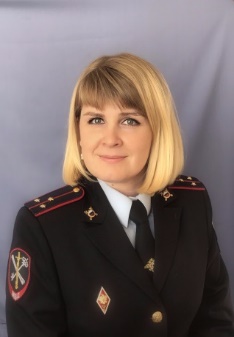 Заместитель начальника части (медико-санитарной) начальник центра (государственного санитарно-эпидемиологического надзора) – главный государственный санитарный врач ФКУЗ «МСЧ МВД России по Челябинской области»старший лейтенант внутренней службы,Фаткина Ольга НиколаевнаТел.: 8 (351) 733-10-19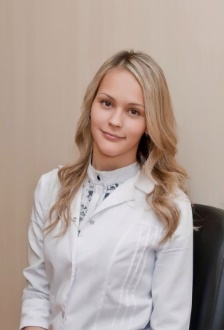 Заместитель начальника центра (государственного санитарно-эпидемиологического надзора) – врач по общей гигиене ФКУЗ «МСЧ МВД России по Челябинской области»Усольцева Ирина РадиковнаТел.: 8 (351) 733-10-09